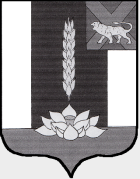 АДМИНИСТРАЦИЯСИБИРЦЕВСКОГО ГОРОДСКОГО ПОСЕЛЕНИЯПОСТАНОВЛЕНИЕ18 ноября  2021 г.	пгт. Сибирцево			               № 383Об итогах публичных слушанийпо проекту решения муниципальногокомитета Сибирцевского городскогопоселения «О бюджете Сибирцевскогогородского поселения на 2022 год иплановый период 2023 и 2024 годов»	В целях реализации права граждан на осуществление местного самоуправления посредством участия в публичных слушаниях, руководствуясь Федеральным Законом от 06.10.2003 г. № 131-ФЗ «Об общих принципах организации местного самоуправления в Российской Федерации», решением муниципального комитета Сибирцевского городского поселения от 16.01.2006 года № 27 «Об утверждении Положения «О публичных слушаниях на территории Сибирцевского городского поселения», в соответствии с постановлением главы администрации Сибирцевского городского поселения  от 28.10.2021 года № 330 «О назначении публичных слушаний по обсуждению проекта бюджета Сибирцевского городского поселения на 2022 год и плановый период 2023 и 2024 годов», администрацией Сибирцевского городского поселения организованы и проведены 09 ноября 2021 года публичные слушания по проекту решения муниципального комитета Сибирцевского городского поселения «О бюджете Сибирцевского городского поселения на 2022 год и плановый период 2023 и 2024 годов».	Руководствуясь статьей 14 Устава Сибирцевского городского поселения  Черниговского муниципального района Приморского края, администрация Сибирцевского городского поселенияПОСТАНОВЛЯЕТ:Публичные слушания по проекту решения муниципального комитета Сибирцевского городского поселения «О бюджете Сибирцевского городского поселения на 2022 год и плановый период 2023 и 2024 годов» считать состоявшимися 09 ноября 2021 года.2.  Рекомендации итогового документа публичных слушаний принять и вынести на рассмотрение органами местного самоуправления Сибирцевского городского поселения.3.     Итоговый документ публичных слушаний по проекту решения муниципального комитета Сибирцевского городского поселения «О бюджете Сибирцевского городского поселения на 2022 год и плановый период 2023 и 2024 годов», а также данное постановление подлежит опубликованию на официальном сайте администрации Сибирцевского городского поселения sibirtcevo.ru.4.    Контроль за исполнением настоящего постановления оставляю за собой.Глава администрацииСибирцевского городского поселения                                                         В.В. Седин